ROTINA DO TRABALHO PEDAGÓGICO PARA SER REALIZADA EM DOMICÍLIO (MATERNAL I-A) - Prof.ª MEIREData: 17/05 a 21/05 de 2021CRECHE MUNICIPAL “MARIA SILVEIRA MATTOSSEGUNDA-FEIRATERÇA-FEIRAQUARTA-FEIRAQUINTA-FEIRASEXTA-FEIRAMATERNAL I-A*(EO) (EF) (CG) (TS) Explorando   movimentos, gestos, sons, formas, texturas, cores, palavras, emoções, transformações, relacionamentos, histórias, objetos, elementos da natureza, na escola e fora dela.- Sequência Didática João e o Pé de Feijão.Como está seu feijãozinho? Plantou no chão ou no vasinho? Mande fotos para a professora. - Desenhe em uma folha como seu feijãozinho está, depois desenhe também do que ele precisou para crescer, peça para a mamãe escrever do lado o que você desenhou.-Atividade:A letra do meu nome.Materiais:Folha de caderno ou sulfiteFeijõesColaPeça para a mamãe fazer a letra do seu primeiro nome em uma folha, depois pegue os grãos de feijão e cole na letra, enfeitando-a. Se você já sabe a letra inicial do seu nome, faça o primeiro nome completo.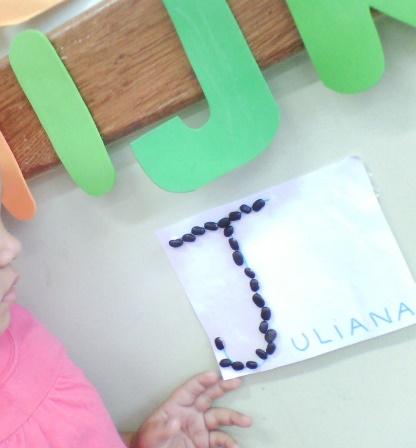 MATERNAL I-A*(CG) (ET) Trabalhando a Coordenação Motora Fina e Movimento de Pinça-Atividade: Passar feijão para a garrafa pet.Materiais:FeijõesGarrafa PetFunil- Disponibilize um local onde a criança possa se sentar no chão para realizar a atividade.Oriente ela como transferir os feijões do potinho para a garrafa usando o funil e pegando os feijões com as pontas dos dedinhos.Essa é uma atividade de estimulação da coordenação motora fina e do movimento de pinça, onde um dos objetivos é ajudar a criança a segurar o lápis da maneira correta.Se não tiver funil em casa pode adaptar com um funil feito de papel ou garrafa pet.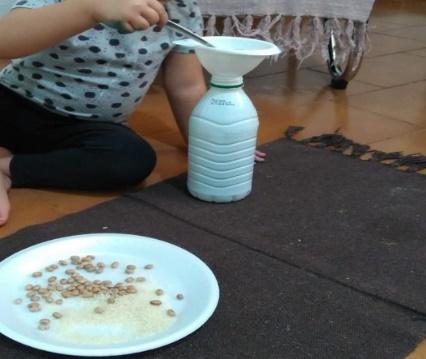 .MATERNAL I-A*(EF) (CG) (TS) (ET) Vídeo/ História – Adrielli AndradeHoje tem história??Tem sim senhor!!- História de hoje:BELELEU E OS NÚMEROShttps://youtu.be/144Nv6FbZ9Y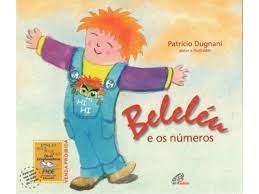 - Atividade:Números no prendedor.Materiais: -Prendedores de roupas              -Papelão ou outro tipo de papel.Em pedaços de papelão escreva números de um a cinco. Peça para a criança colocar os prendedores de acordo com as quantidades.Se até cinco estiver muito fácil, faça os números até 10.Aprendizado e diversão!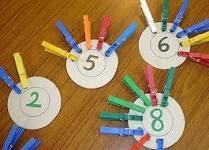 MATERNAL I-A*(EF) (ET) (TS) História Contada pela Professora Meire e Vídeo/Música – Batucadan- Hora da história!O QUE CABE NUM LIVROhttps://youtu.be/QkrMI-r1N08A professora vai ler para vocês essa história muito legal!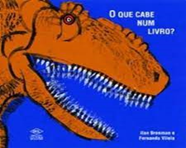 -Hora da música!A BALEIAhttps://youtu.be/iBmzmlAWgMMVamos cantar junto com a turma do Batucadan essa música muito divertida e depois realizar a atividade proposta.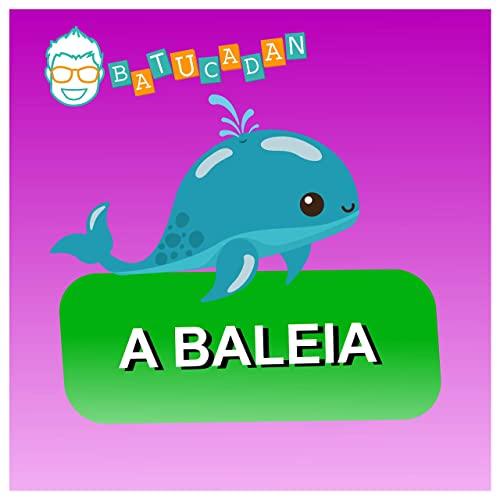 - Atividade:Na música veremos animais de todos os tamanhos. Dos animais que aparecem no vídeo, qual vocês acham que é o MAIOR?Desenhem e mandem a foto para a professora.MATERNAL I-A*(EO) (CG) Vídeo/ Música e Piquenique Divertido- Hoje tem história cantada! Que saudade que eu tô - Mundo Bitahttps://youtu.be/jmQoDtE3o1Y 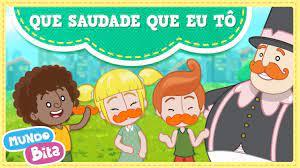 - Piquenique- Escolham um lugar da casa, forrem um pano e coloquem o que estão acostumadas a comer à tarde, pode ser fruta, pão, biscoito ou o que tiver em casa. A família pode aproveitar o momento para brincar, cantar e se divertir.Se divirtam!!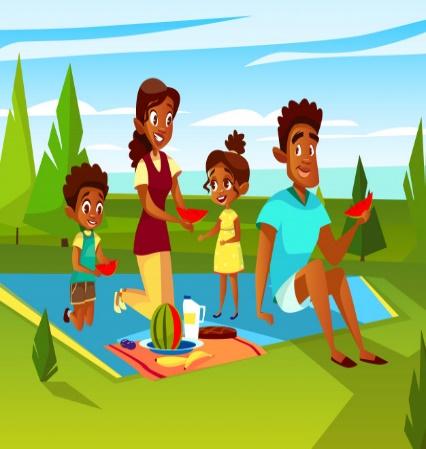 